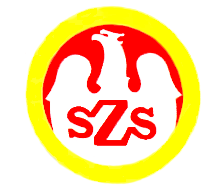 ORGANIZATOR
Grzegorz KwiecińskiKomunikat z zawodów sportowychNazwa zawodów    Mistrzostwa Gminy Turawa / Futsal
IGRZYSKA DZIECI - chłopcyMiejsce i data    TURAWA - 16.11.2023 r. Godz.  8:40- weryfikacja dokumentów, odprawa opiekunów, losowanieGodz.  10:20- rozpoczęcie zawodówGodz.  13:20  - zakończenie zawodówZespoły startujące pełna nazwa– kolejność wylosowanych miejsc:Zespoły startujące pełna nazwa– kolejność wylosowanych miejsc:1Publiczna Szkoła Podstawowa Ligota Turawska2Społeczna Szkoła Podstawowa Węgry3Publiczna Szkoła Podstawowa Turawa4Publiczna Szkoła Podstawowa Zawada 5Publiczna Szkoła Podstawowa OsowiecLp.KNazwa szkołyNazwa szkołyNazwa szkołyWynik 11-2PSP Ligota TurawskaSSP Węgry1 : 023-4PSP TurawaPSP Zawada6 : 031-5PSP Ligota TurawskaPSP Osowiec3 : 042-4SSP WęgryPSP Zawada1 : 153-5PSP TurawaPSP Osowiec7 : 061-4PSP Ligota TurawskaPSP Zawada1 : 172-3SSP WęgryPSP Turawa0 : 784-5PSP ZawadaPSP Osowiec1 : 191-3PSP Ligota TurawskaPSP Turawa1 : 4102-5SSP WęgryPSP Osowiec1 : 1SzkołaSzkołaSzkołaSzkoła12345BramkiPunkty MiejscePSP Ligota TurawskaPSP Ligota TurawskaPSP Ligota TurawskaPSP Ligota Turawska1 : 03 : 01 : 11 : 46 : 57IISSP WęgrySSP WęgrySSP WęgrySSP Węgry0 : 10 : 71 : 11 : 12 : 102IVPSP TurawaPSP TurawaPSP TurawaPSP Turawa4 : 17 : 06 : 07 : 024 : 112IPSP ZawadaPSP ZawadaPSP ZawadaPSP Zawada1 : 11 : 10 : 61 : 13 : 93IIIPSP OsowiecPSP OsowiecPSP OsowiecPSP Osowiec0 : 31 : 10 : 71 : 12 : 122V